Предметная неделя русского языка и чтения... мы сохраним тебя, русская речь,
Великое русское слово.                                                                                               А.А. АхматоваСценарий "Открытия недели русского языка и литературыВедущий 1: - Здравствуйте, ребята! - Посмотрите, внимательно вокруг себя и скажите, с какой целью мы сегодня собрались здесь в зале. -Правильно. С сегодняшнего дня у нас в школе будет царить «Неделя русского языка и чтения ». Ведущий 2
Великий, могучий, правдивый, свободный,

Народной живительной силы родник!

Тебе посвящаем наш праздник сегодня

Наш гордый, наш русский, родной наш язык!
Русский язык богат, велик, могуч. Мы живём в царстве слов, и слова имеют огромною власть над нашей жизнью, мы заколдованы словами»,- писал известный русский учёный Н. Бердяев.Общаясь, мы говорим друг другу разные слова. Так пусть слова наши будут чистыми, вежливыми, культурными.  Давайте будем стараться доставлять окружающим радость приятным, ласковым словом.1 Вот так говорится о слове в «Энциклопедическом словаре юного филолога»:«Слово понадобилось человеку для того, чтобы дать имя всему, что есть в мире, и самому себе. Ведь чтобы о чём-то говорить, надо его как -  то называть, именовать». Самые простые слова-названия того, что человек видит вокруг себя. Они как этикетки: это «кошка», это «ель», это «снег». Такими этикетками увешано всё вокруг нас. У каждого из нас есть имя . Имена, ребята, есть и у предметов, которые нас окружают.Вед.2 читает стихотворение М. ПляцковоскогоЕсть сладкое слово-конфета,Есть быстрое слово-ракета.Есть кислое слово-лимон,Есть слово с окошком-вагонЕсть слово колючее-ёжик,Есть слово промокшее-дождик.Есть слово упрямое-цель,Есть книжное слово-страница,Есть слово лесное-синица.Ест слово пушистое-снег.Есть слово веселое смех.Вед.3. Очень много пословиц о словах. Вспомним эти пословицы. (ШАРИКИ)Сердечное слово до сердца доходит.Приветливое слово и железную дверь отопрёт.Ласковое слово гнев побеждает.Малое слово большую обиду творит.Слово не воробей, вылетит -не поймаешь.Слово-серебро, молчание-золото.  (ПОСЛОВИЦЫ) Есть ещё одна мудрая пословица:«Хромое слово-кривая речь». Чтобы речь не была «кривой», а красивой, надо не только знать слова, но и уметь с ними обращаться.^ Первая сценка.Доктор: Проходите, молодой человек, в кабинет. Почему же вы не здороваетесь?Вася: Чао!Доктор: На что жалуетесь?Вася: Прихворнул я, что-то горло дерёт, башка болит.Доктор: Температуру измеряли?Вася: Да я градусник вчера кокнул!Докто: А как лечились вчера?Вася: Дрыхнул весь день, аж надоело.Доктор: Да … Тяжёлый случай. Но лекарствами здесь не поможешь. У вас очень болен язык. Его срочно нужно лечить.Вед.11 Старайтесь не допускать такие ошибки в своей речи. Пусть ваша речь будет культурной, выразительной, понятной.Слово-это не пустяк.В каждом слове свой костякГоворите и любите это чудоВ школе учат понимать,Что словом нужно выражатьДоброту, тепло, любовь, заботу к людямНе стесняйтесь говоритьИ «спасибо», и «прости»,И «люблю», «целую», «верю», «уважаю».Постарайтесь не грубить,В своём сердце сохранитьСлово. Это то, что сердцем выражаешь. игра «Составь пару», но не всегда у него получается. Ребята, соедините с помощью стрелочек предложения с совпадающими по значению словами и выражениями. Когда мы так говорим?

1. Глаза на лоб лезут   1. Очень быстро 
2. Глаза слипаются      2. Очень темно 
3. Хоть глаз выколи    3. Сильно удивляться 
4. В мгновение ока       4. Быстро 
5. Не успел глазом моргнуть    5. Сильно хочется спать 

Если хочешь умным стать, развивай внимание. Чтобы получилась строка из известного вам стихотворения, внимательно запишите вторую букву каждого слова. 
Умение, сор, крыша, домик, узор, лист, усы, нос, клад, иней, сцена, дети, удав, село, юнга, вьюга, очки, куртка, одежда, пень, ослик, ангел, лыжи, Айболит. 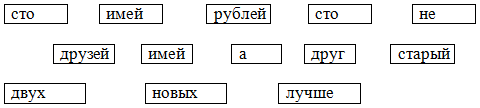 Вед  Напиши одним словом, что значит выражение. 

Бить баклуши – 

Намылить шею – 

Витать в облаках – 

Душа в пятки ушла – 

Зарубить на носу – 

На краю земли – Допиши слова по смыслу. 

Топором рубят, а пилой … 

Ластиком стирают, а ручкой … 

Летом идет…, а зимой … 

Рыбы …, а птицы … 

Воду можно разлить, а горох … 

Сено косят, а волосы… Найди лишнее слово. 

Часы – спят, стоят, идут, спешат. 

Солнце – греет, веет, сияет, светит. 

Дорога – стоит, ведёт, бежит, петляет. 

Ветер – дует, веет, гудит, молчит. 

Река – бежит, течёт, идёт, движется. 

Дождь – идёт, стучит, хлещет, бежит. ущий 1: Дорогие ребята! Любите и берегите наш родной язык, говорите правильно и красиво, не засоряйте речь грубыми и бессмысленными словами.

Ведущий 2: 

И на этой неделе, посвященной русскому языку и литературе, в стенах нашей школы для вас будут проводиться следующие мероприятия…. (зачитывается программа проведения недели)
Все ученики выходят на сцену: 

Ученик 1.

Щедрое народное наследство

-Я люблю красивый наш язык

Ведь на русском говорю я с детства,

Словно к матери, к нему привык.

Ученик 2.

Жизнь идет, словарь опережая.

(Сколько новых дел, событий, чувств!)

Мысль свою на русском выражая,

Я у предков многому учусь.

Ученик 3.

Навсегда вошли без перевода

Русские хорошие слова

В речь и душу каждого народа

На правах духовного родства.

Ученик 4.

Я ко всем наукам ключ имею,

Я со всей Вселенною знаком –

Это потому, что я владею

Русским всеохватным языком.

Ученик 5.

Я умею говорить по-русски,

Потому беседовать могу

С братом негром,

С докером французским,

С другом на кубинском берегу.

Ученик 6.

Наш язык - язык труда и света,

Он широк, и ясен, и велик.

Слушает с волнением планета

Пушкина бессмертного язык!

Ведущий 2

Учите русский - годы кряду,

С душой, с усердием, с умом!

Вас ждёт великая награда,

И та награда - в нём самомФинальная песня «Говорим на русском языке» 

